VISIÓN MUNDIAL BOLIVIAINVITACIÓN A PRESENTACIÓNDE PROPUESTAS LICITACIÓN N˚ 106/AF23SERVICIO DE CONSULTORIA:CONSULTORIA PARA LA ELABORACION DE PLAN ESTRATEGICO PARA EL TRABAJO DE LAS ORGANIZACIONES BASADAS EN LA FE E IGLESIAS EN EL AREA DE ACCION DE VISION MUNDIAL BOLIVIA, CON EFOQUE EN EL BIENESTAR DE LA NIÑEZ EN SITUACION DE VULNERABILIDADJUNIO  2023ANTECEDENTESVisión Mundial Bolivia (VMB) es una organización no gubernamental (ONG) sin fines de lucro, que apoya a niñas, niños y adolescentes, sus familias y sus comunidades en áreas rurales y peri urbanas, para que ellos alcancen cambios sostenibles en la calidad de sus vidas, construyendo así una sociedad más justa y solidaria.Trabajamos con comunidades, iglesias, gobiernos, empresas privadas, otras agencias de ayuda y organizaciones multilaterales para mejorar los servicios de educación, salud y nutrición de manera eficaz y eficiente.Visión Mundial Bolivia es parte de la Confraternidad de World Vision, la cual, con enfoque de desarrollo transformador, ayuda humanitaria e incidencia pública, está dedicada a trabajar con niños, niñas, sus familias y comunidades para erradicar la pobreza e injusticia en más de 100 países en el mundo.TÉRMINOS GENERALESSUJECIÓN AL CONTENIDO DEL PRESENTE DOCUMENTOEl presente documento establece los estándares mínimos definidos por VISIÓN MUNDIAL BOLIVIA que la propuesta del proponente debe cumplir.  Los proponentes deberán examinar todas las instrucciones, formatos, condiciones, términos y especificaciones que figuran o se citan.Si los proponentes omiten la presentación de toda o parte de la información requerida o presentan ofertas que no se ajusten en todos sus aspectos al presente documento, serán eliminados del presente concurso.La evaluación y adjudicación final se realizará de acuerdo a lo establecido en el presente documento. VISIÓN MUNDIAL BOLIVIA se reserva el derecho de adquirir la totalidad o parte de los bienes/servicios objeto de la presente Invitación, de acuerdo a la mejor solución técnico-económica y a los intereses de VISIÓN MUNDIAL BOLIVIA.CONDICIONES DE LA INVITACIÓNVisión Mundial Bolivia reconoce a las órdenes de compra y los contratos como los únicos documentos legalmente vinculantes que pueden utilizarse para adquirir bienes, obras y servicios, por lo tanto, la relación comercial y jurídica entre Visión Mundial Bolivia y el proveedor tendrá inicio a partir de la fecha de firma de contrato o entrega de Orden de Compra. Consecuentemente, el proveedor declara conocer que, en tanto el contrato no haya sido suscrito o se haya emitido la Orden de Compra no existe relación comercial ni jurídica, y por ende el proveedor no podrá reclamar pago, derecho presente o derecho expectaticio alguno a Visión Mundial Bolivia emergente de cualquier etapa del proceso.El envío de la propuesta a la presente invitación implicará la aceptación de las condiciones señaladas precedentemente.REVISIÓN Y MODIFICACIÓN DEL DOCUMENTOVISIÓN MUNDIAL BOLIVIA se reserva el derecho de revisar y modificar los términos del presente documento durante la etapa de invitación. De producirse esta situación, las modificaciones serán comunicadas a todos los proponentes vía e-mail, por tanto, es responsabilidad de los proveedores revisar constantemente su correo electrónico durante la vigencia de la invitación o mediante correo electrónico.CONFIDENCIALIDADCualquier información emergente entregada al proponente u oferente constituye información confidencial de VISIÓN MUNDIAL BOLIVIA y se proporciona únicamente para propósitos de referencia en la presentación de ofertas, si se utiliza de manera contraria a lo establecido en su contenido, VISIÓN MUNDIAL BOLIVIA se reserva el derecho de seguir las acciones legales civiles o penales que correspondan, sin perjuicio de que se obligue al proponente u oferente al pago por daños y perjuicios ocasionados por la empresa o empresas que infringieron la confidencialidad.POLÍTICA DE SALVAGUARDA DE NIÑAS, NIÑOS Y ADULTOS BENEFICIARIOS Visión Mundial Bolivia tiene cero tolerancia hacia la explotación y el abuso, por ello, nuestros procesos de selección y contratación se basan en normas y políticas que promueven que todos nuestros proveedores, garanticen la protección infantil y de nuestros beneficiarios. Por ello nuestros proveedores se comprometen a no utilizar, ni apoyar ningún tipo de trabajo o explotación infantil.MEDIDA ANTICORRUPCIÓNVisión Mundial Bolivia tiene cero tolerancia a la corrupción, por lo que no se podrá hacer ninguna oferta, pago, consideración o beneficio de cualquier clase, que constituya una práctica ilegal o de corrupción, ya sea directa o indirectamente como un aliciente o recompensa por el otorgamiento de ésta provisión. Ese tipo de prácticas será fundamento para no considerar al oferente en la adjudicación del contrato y podrán aplicarse otras acciones civiles y/o penales.VALIDEZ DE LA PROPUESTATodas las ofertas deberán expresar claramente el período de validez de la propuesta, el mismo que no podrá ser menor a noventa (90) días calendario, a partir de la fecha de presentación de las mismas.CONSULTAS DE LOS PROPONENTESLos proponentes que deseen efectuar consultas administrativas, legales y/o técnicas, deben hacerlas llegar al email  adquisiciones_bolivia@wvi.org;   hasta dos días hábiles antes de la presentación de propuestas, las cuales serán respondidas y enviadas a todos los proponentes vía correo electrónico.SOLICITUD DE AMPLIACIÓN DEL PLAZO DE ENTREGA DE PROPUESTASLos oferentes que obtengan el presente documento podrán solicitar mediante correo electrónico, la ampliación del plazo de presentación de propuestas, hasta dos (2) días hábiles antes del plazo de entrega establecido para la presentación de las mismas, al correo electrónico adquisiciones_bolivia@wvi.orgEl tiempo de ampliación del plazo de entrega de ofertas, en caso de ser aceptada, dependerá del análisis que VISIÓN MUNDIAL BOLIVIA haga en cada caso y será comunicada mediante correo electrónico.RECHAZO DE OFERTASSin limitar la generalidad de este derecho, se deja constancia expresa de que las propuestas serán rechazadas por cualquiera de los siguientes aspectos:Ofertas que sean presentadas fuera de la fecha establecida en el presente documento.Ofertas que no cumplan con cualquiera de las especificaciones descritas en el presente documento.Cualquier intento de uso de influencias que constituye una práctica ilegal o de corrupción, o que contravenga el espíritu del presente documento. DECLARATORIA DESIERTA DE LA LICITACIÓNVisión Mundial Bolivia se reserva el derecho de declarar desierto el presente proceso en cualquier etapa en la que se encuentre en resguardo de sus intereses, sin que este hecho genere responsabilidad alguna a la organización.PRESENTACIÓN Y RECEPCIÓN DE PROPUESTASLas propuestas serán presentadas por dos medios aceptados de forma digital o en sobre cerrado según las siguientes características : Por correo electrónico solo al correo: adquisiciones_bolivia@wvi.org. Sobres fisico cerrado: propuesta tecnica, propuesta economica entregado en lasOficina de La Paz: Av. Hernando Siles No 6023, esq. calle 15 de ObrajesHasta el día: No se considerarán las ofertas entregadas pasadas el día y hora señalados o en lugares distintos a los arriba señalados, aunque sean oficinas de VISIÓN Mundial Bolivia, por lo que será de absoluta responsabilidad del proponente la presentación de las propuestas en el lugar indicado y en la fecha señalada en el presente documento. Todas las ofertas de los proponentes deberán obligatoriamente incluir el FORMULARIO 1 (adjunto) llenado y firmado por el representante legal.  Las ofertas estarán separadas de acuerdo a lo siguiente:1.- PROPUESTA TÉCNICA 2.- PROPUESTA ECONÓMICACada parte será presentada de forma separada.  En caso de que el proveedor presente las propuestas físicamente, estas deberán estar nombradas con la siguiente inscripción:CONTENIDO DE LAS PROPUESTAS Y SUS ANEXOSDOCUMENTOS DE CERTIFICACIÓN DEL PROVEEDORVisión Mundial Bolivia, en cumplimientos a sus políticas internas trabaja con proveedores que hayan sido certificados.   Por tanto, los proponentes que se presenten a esta convocatoria y que tengan la Nota de Proveedor Certificado emitido por la Gerencia de Compras de Visión Mundial Bolivia, solamente necesitaran presentar una fotocopia simple de esta certificación.  Este documento deberá estar adjunto en la PARTE TÉCNICA.Los proponentes nuevos que deseen participar de esta convocatoria y no se encuentren certificados deberán enviar un correo electrónico de certificacion_proveedores_bolivia@wvi.org solicitando la certificación como proveedor potencial de Visión Mundial Bolivia. Se aclara que el proceso de certificación no se encuentra regido por los tiempos de la presente convocatoria por lo que cada proponente deberá enviar estos documentos respondiendo a la invitación realizada por el administrador del sistema antes de la fecha límite de presentación de propuestas técnicas y económicas.PROPUESTA TÉCNICALa PROPUESTA TÉCNICA detallará todo lo requerido en el Anexo Especificaciones Técnicas, adjunto al presente documento. Las propuestas técnicas no deberán contener precios totales, parciales o referenciales de ningún tipo, el incumplimiento de este punto será causal de descalificación de la propuesta.Para la evaluación de las especificaciones técnicas el proponente debe presentar de manera obligatoria su propuesta técnica y económica física en las instalaciones mencionadas en el punto 2.11PROPUESTA ECONÓMICALa PROPUESTA ECONÓMICA deberá indicar los montos unitarios y totales en numeral y literal por cada ítem/hito/parte mencionados en la Parte Técnica. La moneda de la propuesta presentada será el boliviano y deberá incluir los impuestos de ley. En caso de discrepancia entre un precio unitario y el total se tomará el precio descrito en literal como el ofertado formalmente.EVALUACIÓN Y CALIFICACION DE LAS PROPUESTASDISTRIBUCIÓN DE PUNTAJE:Calificación Técnica			           60	      PuntosCalificación económica  	40	PuntosTotal 		100	PuntosPROPUESTA TÉCNICAEn la propuesta técnica se calificará el cumplimiento mínimo de todos los requisitos descritos por Visión Mundial Bolivia en el Anexo -  Especificaciones Técnicas.En caso de que el proponente desee presentar diferentes alternativas de propuesta, estas deberán estar descritas técnicamente de forma separada y nombradas claramente.  (ejemplo:  Alternativa A, Alternativa B, etc.) En este caso, Visión Mundial Bolivia entenderá que puede elegir adjudicar cualquiera de ellas, según convenga a sus intereses.Se deberá adjunta el curriculum de la postulacion debidamente respaldadoÚnicamente se habilitan a la EV ECONÓMICA, las empresas que obtengan una puntuación mayor o igual al 80% de la calificación técnica (48 pts).PROPUESTA ECONÓMICALa calificación de la Oferta Económica considerará los precios unitarios y/o totales de la Propuesta Técnica que cumpla los requerimientos mínimos establecidos en el Anexo – Especificaciones Técnicas de Visión Mundial Bolivia.Si el proponente presento alternativas técnicas en la PARTE TÉCNICA, la Propuesta Económica deberá contener los precios de cada alternativa de forma separada y nombrada claramente. Para obtener la calificación de precios, la puntuación de cada oferta (i) será obtenida mediante la siguiente fórmula: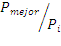  x40Dónde:Pmejor  =  Precio más bajo de todas las ofertas que hubiesen aprobado la calificación del sobre “A” Pi 	=  Es el precio de la oferta i.Visión Mundial Bolivia, de acuerdo a su normativa interna y presupuesto, se reserva el derecho de solicitar una mayor desagregación de los precios y/o negociar una mejora de oferta.ADJUDICACIÓN Y SUSCRIPCIÓN DEL CONTRATO ADJUDICACIÓNUna vez concluida la evaluación técnica y económica se procederá a la elaboración del informe final y se emitirá un contrato o una Orden de Compra al proponente adjudicado.Asimismo, el responsable del proceso de compras comunicará la NO Adjudicación a los demás proponentes.De darse este caso, está opción estará descrita en las Especificaciones Técnicas y si el proveedor está interesado en firmar un contrato marco o convenio anual, deberá explicitarlo formalmente en su propuesta económica.SUSCRIPCIÓN DE CONTRATO O EMISIÓN DE ORDEN DE COMPRA Una vez concluido el proceso y definido el proponente o proponentes adjudicado(s), en caso de requerirse, se emitirá el Contrato correspondiente a favor del proponente o de los proponentes adjudicados en un plazo no mayor a los diez (10) días hábiles.Para la firma de un Contrato, VMB requiere que el proponente adjudicado presente en original o fotocopia legalizada los documentos listados a continuación, los mismos que serán devueltos una vez firmado dicho documento.Testimonio de Constitución de sociedad en cualquiera de sus modalidades debidamente inscrito en FUNDEMPRESA o SEPREC. (Este requisito no aplica para empresas unipersonales)Poder del Representante Legal debidamente inscrito en FUNDEMPRESA y/o certificado de registro de este documento, que contenga facultades otorgadas al apoderado para participar en procesos de licitación, presentar propuestas y en su caso suscribir contratos para la provisión/prestación del bien/servicio. (Este requisito no aplica a empresas unipersonales).Matrícula de Comercio ante FUNDEMPRESA o SEPREC vigente a la fecha de presentación.Número de Identificación Tributaria (N.I.T.) vigente o Certificación electrónica del NIT.Fotocopia simple de la Cédula de Identidad del Representante Legal vigente a la fecha de presentación. MULTASEl oferente adjudicado se responsabilizará por los daños económicos ocasionados a VISIÓN MUNDIAL BOLIVIA, por el incumplimiento en los plazos de entrega comprometidos en su propuesta y debidamente constatados entre partes. En este sentido, el PROVEEDOR adjudicado cancelará a Visión Mundial Bolivia una multa por cada día de retraso equivalente a 1% (uno por ciento) del monto total adjudicado hasta un máximo del 10% (Diez por ciento) del valor del mismo, salvo casos de fuerza mayor o fortuitos debidamente comprobados y notificados por escrito y aceptados por Visión Mundial Bolivia. Se aclara que la falta de notificación, anulará el derecho del PROVEEDOR y se procederá con la aplicación de la multa en el último pago a ser realizado.CERTIFICACIÓN DE PROVEEDORES  FORMULARIOS ADJUNTOSFORMULARIO Nº 1CARTA DE PRESENTACIÓN DE LA PROPUESTA(Fecha)_____________________________ SeñoresVISION MUNDIAL BOLIVIAPresente.-Ref. : xxxxxxxxxxxxxxEstimados señores:Al ser invitado para la presentación de esta propuesta, declaro y garantizo haber examinado cuidadosamente los términos de referencia, así como los formularios para la presentación de la propuesta y que en virtud de ello, acepto sin reservas todas las estipulaciones de dichos documentos.Nosotros ____________________________________________________________(Indicar el nombre de la empresa o institución/persona natural) Declaramos que la propuesta presentada tiene una validez de 90 (noventa) días calendario.Declaro la veracidad de toda la información proporcionada y autorizamos mediante la presente, en caso de ser adjudicado, toda la información que consideren necesaria para verificar la documentación que se presenta. En caso de comprobarse falsedad en la misma, me doy por notificado que su entidad tiene el derecho a descalificar mi propuesta.Si nuestra propuesta es aceptada, nos comprometemos a presentar, en el plazo establecido, los documentos requeridos para la suscripción del contrato.En caso de ser adjudicado, esta propuesta constituirá un compromiso obligatorio hasta que se prepare y firme el contrato.______________________(Firma del Representante Legal o Encargado)__________________________(Nombre del Representante Legal o Encargado)ESPECIFICACIONES TECNICAS Consultoría para la elaboración de un Plan Estratégico para el trabajo con las Organizaciones Basadas en la Fe e Iglesias en el área de acción de Visión Mundial Bolivia, con enfoque en el bienestar de la niñez en situación de vulnerabilidad.I.	ANTECEDENTES Visión Mundial Bolivia (VMB) es una organización no gubernamental sin fines de lucro, que apoya a niñas, niños y adolescentes, sus familias y comunidades en áreas rurales y peri urbanas, para que ellos alcancen cambios sostenibles en la calidad de sus vidas, construyendo así una sociedad más justa y solidaria.Para Visión Mundial es de vital importancia trabajar en asocio con las Iglesias y organizaciones basadas en la Fe, repartidas por toda Bolivia, pues son estas las que lideran la transformación de vidas dentro de las comuniades. Sus objetivos son el de compartir el amor y la esperanza de Dios. Es por eso que Visión Mundial trabaja con ellas, porque trabajando juntos ampliamos el impacto y el alacance, y de esta manera, brindar vida en toda su plenitud a cada niño, niña a quienes servimos.Con base a los antecedentes expuestos VMB, lanza la presente convocatoria para recibir propuestas dirigidas a la ejecución de la consultoría: “Elaboración de un Plan Estratégico para el trabajo con las Organizaciones Basadas en la Fe e Iglesias en el área de acción de Visión Mundial Bolivia, con enfoque en el bienestar de la niñez en situación de vulnerabilidad.” II.	OBJETIVOS2.1.	Objetivo GeneralElaborar un diagnóstico situacional y Plan Estratégico que permita a WVB fortalecer la implementación de acciones a favor del bienestar de la niñez en condiciones de vulnerabilidad y sus familias en el marco de un Plan Estratégico de trabajo conjunto.2.2.	Objetivos EspecíficosElaborar diagnóstico situacional cuali-cuantitativo de las potencialidades y acciones a favor del bienestar de NNA situación de vulnerabilidad  y sus familias que desarrollan Organizaciones Basadas en la Fe e iglesias  de interés de WVB y/o realizan acciones en áreas de influencia de WVB.Identificar buenas prácticas y experiencias exitosas de Organizaciones Basadas en la Fe e iglesias, con respecto del rol de éstas en la sociedad, con perspectiva de Desarrollo Transforador Sostenible, incluyendo lecciones aprendidas.Formular un  Plan Estratégico de trabajo conjunto con base a metodologías participativas (talleres, reuniones virtuales, otros) entre WVB y potenciales socios identificados a nivel nacionalAsegurar que el Plan Estratégico se enmarque en la Estrategia Nacional de WVB.Asegurar que el Plan Estratégico esté alineado a los imperativos estratégicos y otras directrices del Centro Global y LACRO, respecto del trabajo con ABF e iglesias.III.	PRODUCTOS DE LA CONSULTORIALos productos resultantes de la consultoría, que el equipo consultor deberá desarrollar y entregar en términos de pertinencia y oportunidad a Visión Mundial Bolivia son los siguientes:Base de datos de fuentes primarias y secundarias de Organizaciones Basadas en la Fe e Iglesias con información de contacto.Informe de diagnóstico situacional, en base a criterios acordados con el área de Fé & DesarolloDiseño metodológico y cronograma para el diseño de Plan Estratégico de trabajo conjuntoPlan de trabajo Estratégico de WVB – Organizaciones Basadas en la Fe BFs e Iglesias.Informe final de la consultoría con la identificación de aprendizajes, conclusiones y recomendaciones. El siguiente cuadro nos presenta el detalle de los productos requeridos y el plazo para su presentación:Los productos, informes y documentos entregados por el consultor serán de propiedad ilimitada de Visión Mundial Bolivia, reservándose el derecho de publicarlos y difundirlos de la forma que creyere conveniente.El consultor guardará en todo momento, aún después de cesado el contrato de consultoría, estricta confidencialidad sobre los resultados generados durante la consultoría y la información que sea de su conocimiento durante su trabajo.Cabe mencionar que el pago correspondiente se realizará, contra la presentación de informes por producto aprobados por el contratante.IV 	DURACIÓN DE LA CONSULTORIASe prevee un período de 8 semanas y 10 dias desde la firma del contrato, tiempo en el cual, se deben presentar los productos establecidos.CRONOGRAMA TENTATIVOV.	COORDINACIÓN Y SUPERVISIÓNLa Coordinación y supervisión para el desarrollo de la presente consultoría se encuentra bajo responsabilidad del coordinador de Fe y Desarrollo de World Vision Bolivia. VI.	CONTENIDO BASICO DE LA PROPUESTA TÉCNICAEn base a los presentes términos de referencia, el proponente deberá presentar los siguientes puntos desarrollados en su propuesta técnica:Introducción.Objetivo y alcance.Metodología, métodos, técnicas e instrumentos a ser utilizados Plan de trabajo detallado (actividad, técnicas y tiempos correspondientes).Experiencia de trabajo del personal involucrado para el servicio de consultoría (Curriculum de la empresa consultora y curriculum vitae del personal clave )Contratos que demuestren la experiencia especifica requerida en consultoriasCronograma de trabajo DOCUMENTOS DE EXPERIENCIA PROFESIONAL El proponente deberá acreditar su experiencia mediante la presentación de los siguientes documentos en copia simple:Curriculum de la empresa consultora Curriculum vitae del personal clave Contratos que demuestren la experiencia especifica en Consultorías Debe detallarse la formación académica y experiencia de los profesionales a cargo de las consultorías, debidamente documentada en fotocopia simple. El anterior inciso no imposibilita a la empresa consultora a presentar profesionales adicionales si lo requiere o precisa para garantizar el servicio.   VII       PERFIL REQUERIDO PARA LOS SERVICIOS DE CONSULTORÍA	A efecto del desarrollo de la presente consultoría, podrán presentar sus propuestas empresas consultoras, sociedades accidentales, o equipos de consultores individuales que cuenten mínimamente con dos profesionales que cuenten con los siguientes perfiles, valorándose positivamente la integralidad e intersectorialidad del mismo.Especialista en Planificación EstratégicaFormación académicaLicenciatura en Administración de empresas, Sociología, economía o ramas afinesFormación ComplementariaPost grado en Formulación, implementación, gerencia, evaluación de proyectos. Sólidos conociemtos del ministerio de la iglesia en el área de estudio. Experiencia general de trabajoExperiencia General mínima de (5) años contados a partir de la fecha de obtención de su título profesionalExperiencia específica de trabajoExperiencia específica liderando procesos de fortalecimiento de Organizaciones Basadas en la Fe e iglesiasExperiencia en planificación, formulación, seguimiento, evaluación de programas, proyectos o planes estratégicos, sistemas de gestión, inteligencia de negocios, en instituciones públicas, privadas y/o tercer sector, siendo altamente valorada la experiencia en el campo de las Organizaciones Basadas en la Fe e iglesias.Experiencia en el desarrollo de diagnósticos participativos, recolección, sistematización y análisis de información.Experiencia en planificación, implementación y sistematización de metodologías participativasHabilidades y CapacidadesExcelente redacción y ortografíaCapacidad de sistematización y análisis de informaciónCapacidad de negociaciónActitud propositiva y proactivaVIII.   MODALIDAD DE SELECCIÓNSe realizará en base a convocatoria pública, procediendo a la selección y contratación sobre el análisis de currículo vitae, propuesta de trabajo y propuesta económica en base a términos de referencia.IX. SEDE DE LA CONSULTORÍALa sede de las funciones será la ciudad de La Paz.X. COSTO TOTAL DE LA CONSULTORÍA Y MODALIDAD DE PAGOEl monto total de la consultoría cubre los honorarios del/la consultor/a, incluyendo transporte, equipos y cualquier otro recurso de trabajo necesario para el cumplimiento de los objetivos y alcances de la misma, además del pago de los impuestos de Ley.Se firmará un contrato de Consultoría, el/la Consultor/a es responsable por el pago de los impuestos así como por los aportes al Sistema Integral de Pensiones según establece la Ley No. 065 y su reglamento. Visión Mundial Bolivia exigirá el Comprobante de pago de Contribuciones al Sistema Integral de Pensiones antes de efectuar los pagos establecidos en el contrato, en cumplimiento al Parágrafo IV del Artículo 8 del Reglamento de Desarrollo Parcial a la Ley N° 065 de Pensiones. A su vez, el/la consultor/a deberán presentar la factura al momento de recibir el pago correspondiente.La modalidad de pago es la siguiente:método de selección y adjudicaciónLa calificación final de las propuestas será obtenida sumando los puntajes asignados a las propuestas técnica y económica, de acuerdo a la siguiente puntuación:Propuesta Técnica	60 Puntos Propuesta Económica 	40Puntos Total 	100 Puntos RESUMEN TIEMPOS: martes 11 de julio de 2023 hasta las 14:00 PM  VISIÓN MUNDIAL BOLIVIAINVITACIÓN PÚBLICA NRO 106CONSULTORIA PARA LA ELABORACION DE UN PLAN ESTRATEGICO PARA EL TRABAJO DE LAS ORGANIZACIONES BASADAS EN LA FE E IGLESIAS EN EL AREA DE ACCION DE VISION MUNDIAL BOLIVIA, CON ENFOQUE EN EL BIENESTAR DE LA NIÑEZ EN SITUACION DE VULNERABILIDADSOBRE XXRAZÓN SOCIAL DEL OFERENTE – TELEFONO FAX – EmailPRODUCTODETALLEPLAZO% DE PAGOPRODUCTO 1. Plan de trabajo, diseño metodológico y cronogramaEl plan de trabajo deberá incluir los objetivos a alcanzar, metodología a ser aplicada, actividades principales y cronograma.La metodología a ser aplicada deberá considerar mínimamente:Recolección de informaciónFuentes de información:Primarias, mediante grupos focales aplicados líderes de Organizaciones Basadas en la Fe e iglesias que trabajan en nuestras áreas de intervención y colaboradores que operan en los programas de desarrollo de área. Aplicación de entrevistas (Entrevistas con líderes eclesiales del eje troncal y encuestas al personal más involucrado, previamente identificado).Secundarias, mediante revisión, análisis documental, esperándose se tome en cuenta, mínimamente los siguientes documentos:Política Testificar a JesucristoPolítica de Asociaciones con iglesiasPlan de trabajo con Iglesias (Canales de Esperanza, Iglesias Seguras, Etc.)Plan Estratégico de relacionamiento con Iglesias en LACROPlan Estratégico de relacionamiento con Iglesias en el Centro GlobalIndicadores de Fe y DesarrolloOtrosSe deberá contar con el diseño de instrumentos de recolección de información como guías de entrevista, de grupo focal y análisis documental.Análisis y sistematización de la informaciónSe deberá considerar con instrumentos de sistematización y análisis de informacion.Se debe considerar reuniones/talleres, con VMB.CronogramaA ser coordinado con VMB que asegurara la convocatoria de todos los actores involucrados 1 semana20%PRODUCTO 2: Informe del proceso de recolección, clasificación y sistematización de informaciónEste informe deberá contar con lo siguiente:Informe de recolección y sistematización de información, base de datos consolidada, adjuntando:Base de datosGrabaciones de entrevistas y grupos focales (virtual)Información sistematizada y analizada mediante los instrumentos construidos para tal efecto4 semanas20%PRODUCTO 3: Primer borrador de estrategia Para la formulación participativa de la estrategia se deberán tomar en cuenta mínimamente los siguientes elementos que hacen a su estructura:Identificación y análisis del problemaDeterminación de los objetivos estratégicosFormulación de la propuestaAnálisis del espacio de decisiónAnálisis de los canales de influenciaAnálisis de fortalezas, oportunidades, debilidades y amenazas (foda)Formulación de estrategias de influenciaElaboración del plan de actividadesSeguimiento y evaluación continúaSerán altamente valorados elementos adicionales y/o complementarios dirigidos a fortalecer la construcción del plan, que sean incluidos en la propuesta para la presente consultoría.La estructura y contenidos del documento serán determinados con el supervisor (por VMB) de la consultoría.6 semanas30%Producto 4. Producto final de la consultoría:Producto final de la consultoría que consiste en los siguientes documentos:Plan estrategico de trabajo con iglesias para el involucramiento sistemático en el bienestar de la niñez. Versión final aprobada por VMBInforme que recoja los objetivos, las actividades y logros alcanzados, lecciones aprendidas del proceso de construcción de la estrategia. Versión final aprobada por VMBPlazo: Ocho semanas30%ENTREGABLEPRODUCTOSPLAZO DE ENTREGAPORCENTAJES1Producto 1 1 semana20%Revision y corrección de observaciones al entregable 12 dias2Producto  2A las 4 semanas20%Revision y corrección de observaciones al entregable 22 dias3Producto 3A la 6 semanas30%Revision y corrección de observaciones al entregable 33 dias4Producto 4A las 8 semanas30 %Revision y corrección de observaciones al entregable 43 diasTOTAL10 dias y 8 semanas100%PRODUCTOSSEMANASSEMANASSEMANASSEMANASSEMANASSEMANASSEMANASSEMANASPRODUCTOS12345678Producto 1XProducto 2XXXXProducto 3XXXXXXProducto 4XXXXXXXXSolicitud de PagoPLAZOPORCENTAJESPrimer PagoA la entrega del primer producto aprobado por VMB20%Segundo PagoA la entrega del segundo producto aprobado por VMB20%Tercer PagoA la entrega del tercer producto aprobado por VMB30%Cuarto PagoA la entrega del 4to producto aprobado por VMB30%TOTAL100%PONDERACIÓN DE EVALUACIÓN TÉCNICAPONDERACIÓN DE EVALUACIÓN TÉCNICAPONDERACIÓN DE EVALUACIÓN TÉCNICANROCondiciones SolicitadasPuntaje asignado1Experiencia GeneralMínimo 5 años de experiencia en temáticas relacionadas al trabajo estratégico con Organizaciones Basadas en la Fe e Iglesias a favor del bienestar de la niñez más vulnerable y sus familias, principalmente liderando proceso de planificación estratégica de Organizaciones Basadas en la Fe e iglesias 52Experiencia específicaExperiencia en la elaboración de diagnósticos situacionales de trabajo estratégico con iglesias y Organizaciones Basadas en la Fe (Mínimo 2 experiencias y 2 puntos por experiencia adicional hasta 15 puntos.)153Experiencia en la elaboración de estrategias de trabajo con Organizaciones Basadas en la Fe e Iglesias a favor del bienestar de la niñez más vulnerable y sus familias, para organizaciones sin fines de lucro, de cooperación o gubernamentales. (Mínimo 2 experiencias y 2 puntos por experiencia adicional hasta 10 puntos.)104Propuesta técnica en base a lo requerido Correspondencia entre los términos de referencia sobre los alcances y productos solicitados, y la descripción y metodología planteada por el o la proponente. Valor agregado que plantea el equipo proponente para la consultoría.30TOTAL PUNTAJETOTAL PUNTAJE60 PUNTOS Envío de Términos de Referencia Preguntas al correo electrónico  adquisiciones_bolivia@wvi.org Respuestas a las preguntas realizadas Entrega de sobres en físico en Oficinas de Obrajes de la ciuda de La Paz30 de junio de 2023Del 1 al 8 de julio de 2023 Hasta el 10 de julio de 2023   Hasta el 11 de julio de 2023 a hrs. 14:00  